Lesson Plan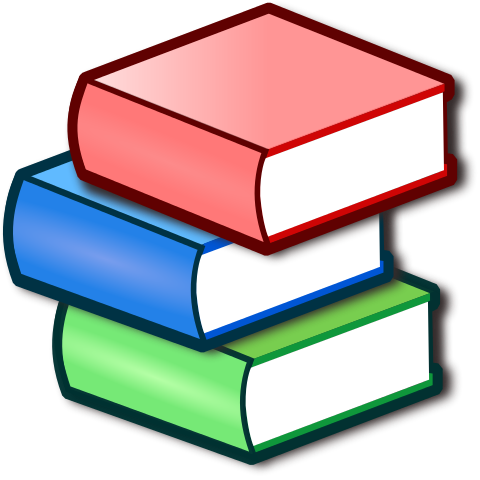 © [Insert year] [Insert name of Copyright holder] licensed under Creative Commons Attribution-ShareAlike 4.0 International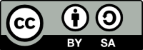 SummarySummarySummarySummaryName:Date:Subject:Year level:Country:Time allocation:Topic:Lesson Title:Curriculum alignment:Learning Outcomes (What must students learn)By the end of the lesson …Learning strategies (How must students learn)Assessment (How will they/we know they have learned)Instructional materials  (What downloadable resources are available for students in this lesson?)Instructional materials  (What downloadable resources are available for students in this lesson?)Instructional materials  (What downloadable resources are available for students in this lesson?)Instructional materials  (What downloadable resources are available for students in this lesson?)Description:Repository URL:Description:Repository URL:Description:Repository URL:Lesson phasesLesson phasesIntroduction(Introduce topic and assess prior knowledge)Introductory activity:Development(Present subject matter and engagement activities)Developmental activities:Consolidation(Practice and consolidation of new knowledge – Assessment for learning; Assessment as learning)Consolidation activities:Conclusion(Summary, evaluation of outcomes and feedback on learning – Assessment of Learning)Summary and feedback: